  ВЕСТНИК   ДНЕПРОВСКОГО СЕЛЬСОВЕТА№ 210                                             25 ноября 2022 годаГазета муниципального образования Днепровский сельсовет Беляевского района Оренбургской области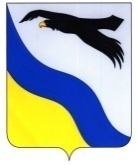 АДМИНИСТРАЦИЯБЕЛЯЕВСКОГО РАЙОНА  ОРЕНБУРГСКОЙ ОБЛАСТИП О С Т А Н О В Л Е Н И Ес. Беляевка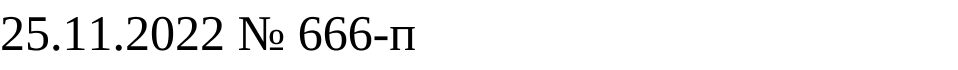 О внесение изменений в постановление района от 17.12.2020 № 1120-п «Об установлении долгосрочных тарифов на питьевую воду (питьевое водоснабжение) и долгосрочных параметров регулирования, установленных на долгосрочный период регулирования на 2021-2023 годы»	1.Внести в постановление администрации района от 17.12.2020 № 1120-п «Об установлении долгосрочных тарифов на питьевую воду (питьевое водоснабжение) и долгосрочных параметров регулирования, установленных на долгосрочный период регулирования на 2021-2023 годы» следующие изменения:	а) Приложение 1 изложить в новой редакции согласно приложению к настоящему  постановлению.2. Контроль за   исполнением  настоящего  постановления оставляю за собой.	3. Постановление  вступает  в  силу после его обнародования на информационном стенде в фойе здания администрации Беляевского района, в местах обнародования, определенных муниципальными правовыми актами поселений, входящих в состав Беляевского района.Исполняющий обязанностиглавы администрации                                                                  Л.М.Бучнева                   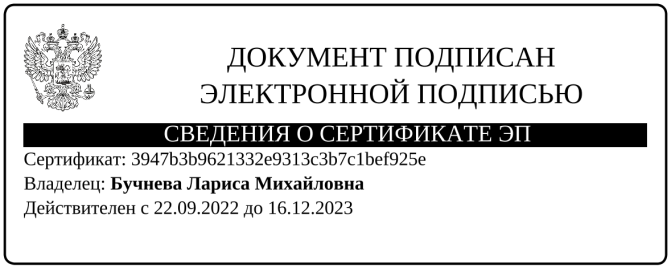                                                                                                         Taрифы на холодное водоснабжение и водоотведение для организаций, осуществляющих холодное водоснабжение и (или) водоотведение на территории Беляевского района»№ п/пНаименование регулируемой организацииВид тарифаВид тарифаВид тарифаПериодПериодПериодПериодПериодПериодПериодПериодПериодПериодПериодПериодПериодПериодПериод№ п/пНаименование регулируемой организацииВид тарифаВид тарифаВид тарифас 01.01.2021 по 30.06.2021с 01.01.2021 по 30.06.2021с 01.07.2021 по 31.12.2021с 01.07.2021 по 31.12.2021с 01.01.2022 по 30.06.2022с 01.01.2022 по 30.06.2022с 01.01.2022 по 30.06.2022с 01.01.2022 по 30.06.2022с 01.01.2022 по 30.06.2022с 01.07.2022 по 30.11.2022с 01.07.2022 по 30.11.2022с 01.12.2022 по 31.12.2023с 01.12.2022 по 31.12.2023с 01.12.2022 по 31.12.20231.МУП «Родник»для потребителей  Донского сельсоветаДля организаций (при применении УСН)Для организаций (при применении УСН)Для организаций (при применении УСН)Для организаций (при применении УСН)Для организаций (при применении УСН)Для организаций (при применении УСН)Для организаций (при применении УСН)Для организаций (при применении УСН)Для организаций (при применении УСН)Для организаций (при применении УСН)Для организаций (при применении УСН)Для организаций (при применении УСН)Для организаций (при применении УСН)Для организаций (при применении УСН)Для организаций (при применении УСН)Для организаций (при применении УСН)Для организаций (при применении УСН)Для организаций (при применении УСН)1.МУП «Родник»для потребителей  Донского сельсоветаТариф на питьевую воду (питьевое водоснабжение), руб./м3Тариф на питьевую воду (питьевое водоснабжение), руб./м3Тариф на питьевую воду (питьевое водоснабжение), руб./м330,2030,2030,8030,8030,8030,8030,8030,8030,8031,8331,8334,3834,3834,381.МУП «Родник»для потребителей  Донского сельсоветаНаселение (при применении УСН)Население (при применении УСН)Население (при применении УСН)Население (при применении УСН)Население (при применении УСН)Население (при применении УСН)Население (при применении УСН)Население (при применении УСН)Население (при применении УСН)Население (при применении УСН)Население (при применении УСН)Население (при применении УСН)Население (при применении УСН)Население (при применении УСН)Население (при применении УСН)Население (при применении УСН)Население (при применении УСН)Население (при применении УСН)1.МУП «Родник»для потребителей  Донского сельсоветаТариф на питьевую воду (питьевое водоснабжение), руб./м3Тариф на питьевую воду (питьевое водоснабжение), руб./м3Тариф на питьевую воду (питьевое водоснабжение), руб./м330,2030,2030,8030,8030,8030,8030,8030,8030,8031,8331,8334,3834,3834,381.МУП «Родник»для потребителей  Донского сельсовета1.МУП «Родник»для потребителей  Донского сельсовета1.МУП «Родник»для потребителей  Донского сельсовета1.МУП «Родник»для потребителей  Донского сельсовета2.МУП «Днепр»для потребителей  Днепровского сельсовета Для организаций (при применении УСН)Для организаций (при применении УСН)Для организаций (при применении УСН)Для организаций (при применении УСН)Для организаций (при применении УСН)Для организаций (при применении УСН)Для организаций (при применении УСН)Для организаций (при применении УСН)Для организаций (при применении УСН)Для организаций (при применении УСН)Для организаций (при применении УСН)Для организаций (при применении УСН)Для организаций (при применении УСН)Для организаций (при применении УСН)Для организаций (при применении УСН)Для организаций (при применении УСН)Для организаций (при применении УСН)Для организаций (при применении УСН)2.МУП «Днепр»для потребителей  Днепровского сельсовета Тариф на холодное водоснабжение (техническая вода), руб./м3Тариф на холодное водоснабжение (техническая вода), руб./м330,2030,2030,8030,8030,8030,8030,8030,8030,8031,8331,8334,3834,3834,382.МУП «Днепр»для потребителей  Днепровского сельсовета Население (при применении УСН)Население (при применении УСН)Население (при применении УСН)Население (при применении УСН)Население (при применении УСН)Население (при применении УСН)Население (при применении УСН)Население (при применении УСН)Население (при применении УСН)Население (при применении УСН)Население (при применении УСН)Население (при применении УСН)Население (при применении УСН)Население (при применении УСН)Население (при применении УСН)Население (при применении УСН)Население (при применении УСН)Население (при применении УСН)2.МУП «Днепр»для потребителей  Днепровского сельсовета Тариф на холодное водоснабжение (техническая вода), руб./м330,2030,2030,2030,2030,2030,8030,8030,8030,8031,8331,8331,8331,8331,8334,38Газета утверждена решением Совета депутатов муниципального образования Днепровский сельсовет 27.03.2012года №59Адрес редакции/ издателя461334 Оренбургская область, Беляевский район, село Днепровка, ул.Ленинская д.6тел.8 (353 34) 64-1-24Главный редакторГлава сельсоветаЕ.В.Жукова